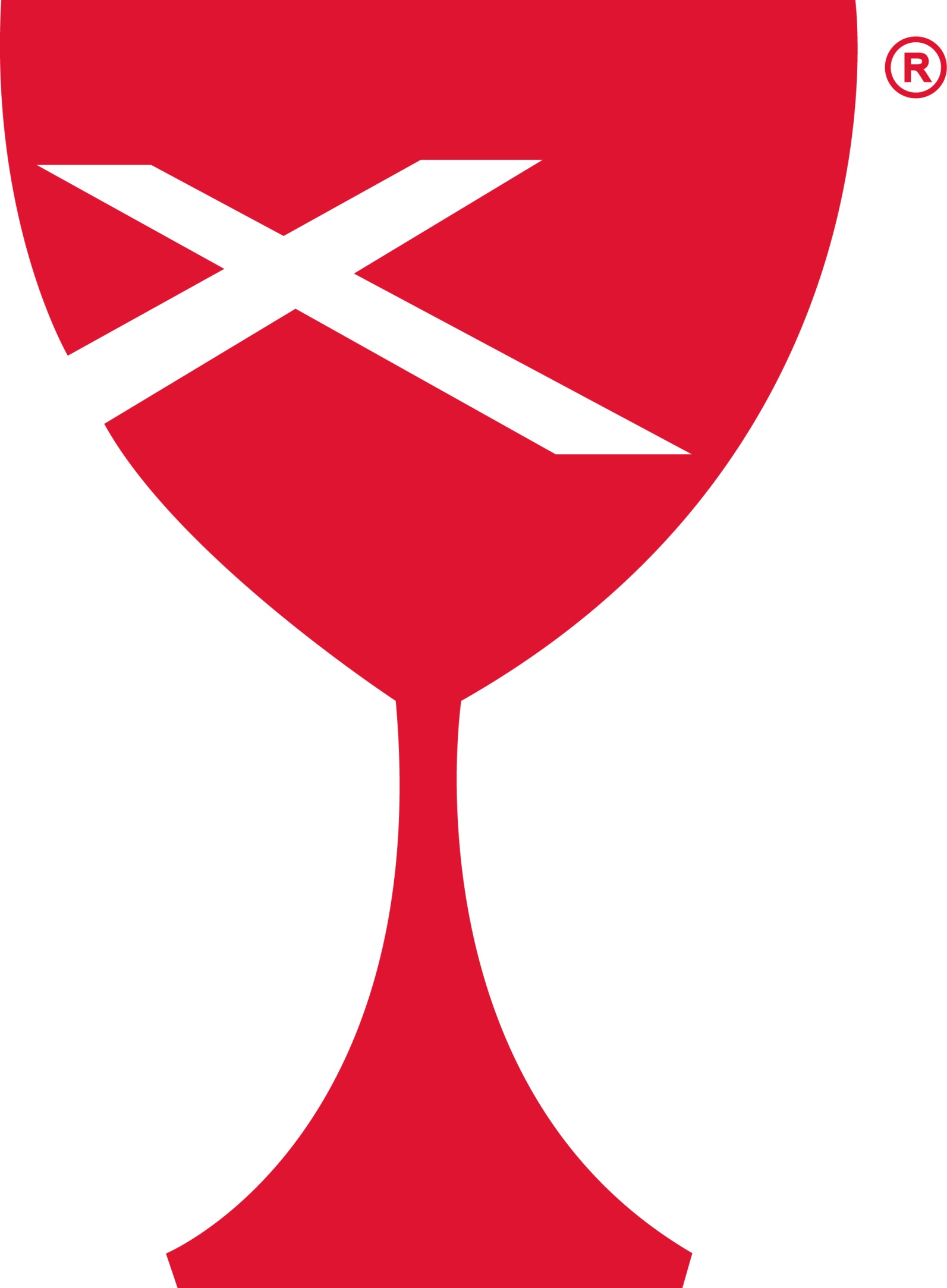 SERVING SCHEDULEIF YOU ARE UNABLE TO FULFILL YOUR RESPONSIBILITY, IT IS UP TO YOU TO FIND A REPLACEMENT.Prayer RequestsPatty ClappLarry CutrightBarb DeckerCecil Dixon – Rev. Mike’s DadRev. Mike DixonShirley Fitch – Heart valve replaced, TherapyDonna Hacker, Nina Meeker’s Sister, Diagnosed with ALSRandy McElravyRandy RueSarita SauerSearch TeamShawn Stifal & his FamilyBobby StutesmanOur Sympathy and Condolences to the following families that have lost loved ones since the last newsletter.Family of Katherine Shobe – Kenny & Steph’s MotherCasey Health Care		Heartland Nursing			Active MilitaryRuth Fitch				& Rehabilitation			Tyler Rue					Vera Ingle				Arbor Rose Memory Care	Helen Allen		  		Brenda Whitton			Allen Boyd								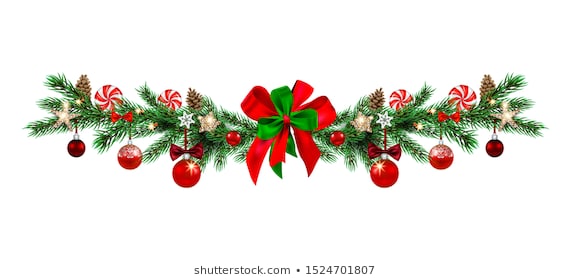 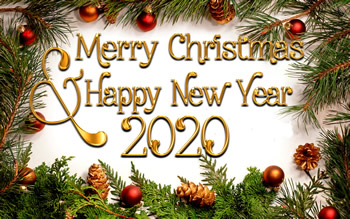 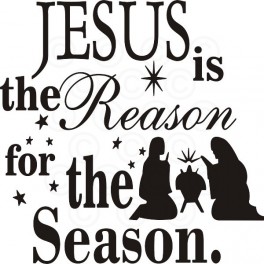 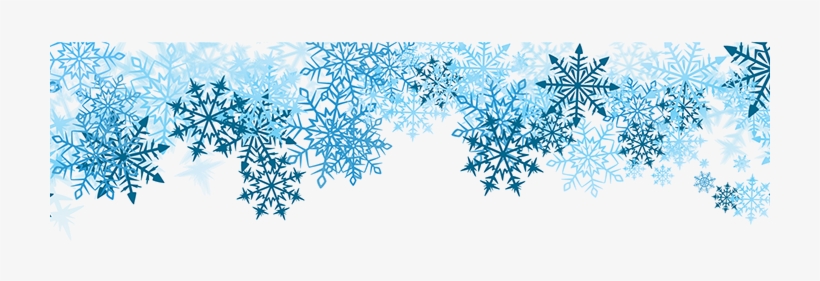 ACTIVITIES IN THE CHURCH	Dec 18	7:00 pm Elders Meeting	Dec 24	7:00 pm Christmas Eve Service 	Dec 25	CHRISTMAS DAY – “HAPPY BIRTHDAY, JESUS!”2020  Jan 4		McCash Family Christmas in Fellowship Hall	Jan 8		7:00 pm Board Meeting	Jan 15	6:30 pm Dinner & A Prayer (Weather permitting)	Jan 29	7:00 pm Elders Meeting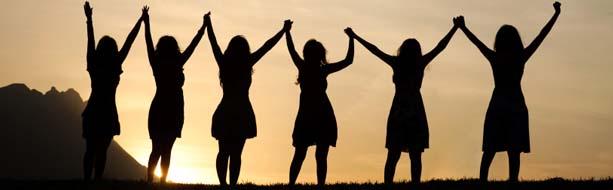 Dinner & A Prayer for Women, Wednesday, January 15th  @ 6:30 pm. Weather permitting at Eleanor Markwell’s home.  Watch for detailsJanuary 2020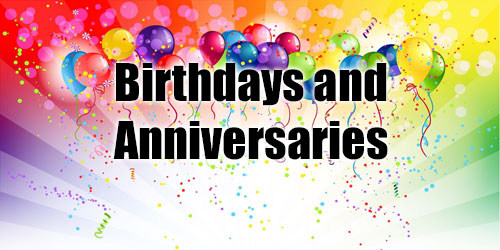  2 – Brian Shobe			10 – Mary Lou Patchett  3 – Kathy Hayes			12 – Shellie Simpson  3 – Scott Stifal			12 – Jane Wheat  4 – Erin Leichty			13 – Eleanor Markwell  6 – Brent Shobe			18 – Betty Brewer  6 – Emry Roberts			19 – Owen Ramsey  8 – Bill & Sharon Brewer	21 – Andy Leichty  7 – Seth Brewer			23 – Ramona Miller 10 – Patty Clapp			23 – Parker Hickox  Week 1/5/2020Week1/12/2020Week1/19/2020Week1/26/2020Week2/2/2020ELDERSSherri ButcherSharon DurhamKathy HayesPeggy HickoxLarry PatchettELDERS                   SHUT-INSSherri ButcherLarry PatchettDEACONSBill Brewer Linda Coleman Brad HickoxJohn Graham Lynda Graham Charles MeekerCathy Sherwood Kenny Shobe Steph ShobeShellie Simpson Cheryl Stifal Jeanne UnzickerDarlene WinnJenny WinschiefBill BrewerPREP. COMM.Linda & BradJohn & LyndaCathy & StephShellie & CherylDarlene & JennyDEACONS               SHUT-INSBill BrewerJohn & LyndaWORSHIP LEADERSherri ButcherGREETERSheila BlandJanice RichardsonEd & Marge AllenMoe & RuthieEleanor MarkwellSOUNDKen WhittonDevan SmithKen WhittonBrad HickoxDevan SmithCHILDREN'S MESSAGERev. MikeRev. MikeRev. MikeRev. MikeCHALLENGER REFRESHMENTSDebi SinclairLinda StonekingSherri ButcherLinda ColemanSharon DurhamSERMONRev. Robert ThompsonRev. Mike DixonRev. Mike DixonRev. Mike DixonRev. Mike DixonJanuary 2020January 2020January 2020January 2020January 2020SundayMondayTuesdayWednesdayThursdayFridaySaturday1NEW YEAR’S DAYOffice Closed234   FH11:00 am – 5:00 pm McCash Family Christmas569:00 am MML787:00 pm Board Meeting9101112139:00 am MML14156:30 pm Dinner & A Prayer16171819209:00 am MML212223242526279:00 am MML28297:00 pm Elders Meeting3031MML – Monday Morning LadiesFH – Fellowship HallSunday School 9:00 am, Worship 10:00 amMML – Monday Morning LadiesFH – Fellowship HallSunday School 9:00 am, Worship 10:00 amMML – Monday Morning LadiesFH – Fellowship HallSunday School 9:00 am, Worship 10:00 amMML – Monday Morning LadiesFH – Fellowship HallSunday School 9:00 am, Worship 10:00 amMML – Monday Morning LadiesFH – Fellowship HallSunday School 9:00 am, Worship 10:00 am